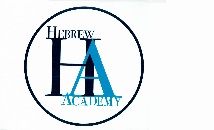            SCHOOL SUPPLY LIST 2017-2018         GRADE 4                GENERAL STUDIES SUPPLIES              SCHOOL SUPPLY LIST 2017-2018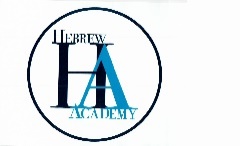 GRADE 4		      JUDAIC STUDIES SUPPLIES                                        BACKPACK  TO BE SHARED WITH JUDAIC STUDIES AND GENERALSTUDIES SUPPLIES.                     SNEAKERS FOR PHYSICAL EDUCATIONSTUDENTS MUST HAVE SEPARATE SUPPLIES FOR ENGLISH & JUDAIC STUDIESAll boys must wear a kippah and tzitzit every day.Label all items with student’s name.1Pencil eraser - large7Plastic folders with pockets and prongs1 each, blue, red, green, yellow, purple, orange, black1 BlueNotebook spiral bound – single subject1 RedNotebook spiral bound –  single subject1 YellowNotebook – single subject1 GreenNotebook – single subject1Homework folder  with prongs (any color or design)1 pack (3 per pack)Glue sticks1 multi-packHighlighters (yellow, pink, orange, green)1 boxCrayons1 packWashable assorted markers1 packDry erase markers – black Chisel tip – low odor1Pencil sharpener ( manual)4 packs (24 per pack)Pencils # 2 with erasers, sharpened4Pens  red1Ruler  12” and centimeter1Protractor – 6 “ semi-circle1Zippered school pencil case2Scotch tape rolls1Scissors (Fiskars preferred)2 boxesTissues1 boxZiploc gallon size bags1 boxClorox wipes1Headphones (not earbuds)2Binders – one 2” – 3 ring   one 1”-3 ring1Pencil sharpener2 packsDividers1Pencil eraser – Large size2 rollsGreen label magic scotch tape2Glue stick1 packIndex cards 3 x 5 lined ( 100)1 pack multi colorHighlighters3Pocket folders with prongs (any colors)1Pocket folders without prongs1 pack of either oneWashable markers, colored pencils, crayons1 packLoose leaf paper 3-hole – wide ruled2 packs ( 24/pack)Pencils # 2 with erasers, sharpened1 Zippered pencil case1Scissors (Fiskars preferred)3 boxesTissues1Artscholl Chinuch Siddur (blue)No torn or missing pages, please.  http://www.artscroll.com/Books/scha.html